Приложениек постановлению администрациигорода Мурманскаот 27.12.2019 № 4384Проект планировки и проект межевания линейного объекта «Строительство ЛЭП-35 кВ от опоры № 40 ВЛ-35 кВ М-41 до границы земельного участка заявителя с установкой реклоузера на первой отпаечной опоре для технологического присоединения Заявителя (договор ТП                           от 31.07.2017 № 43-022041/17 с ООО «ПАРК»)» (ИП № 000-41-2-01.21-0001) и «Реконструкция ВЛ-35 кВ М-41 с заменой опоры № 40 на анкерную свободностоящую для технологического присоединения Заявителя (договор ТП от 31.07.2017 № 43-022041/17 с ООО «ПАРК»)» (ИП № 000-41-1-01.21-0244)»Содержание:1. Проект планировки линейного объекта.1.1. Основные характеристики планируемого для размещения линейного объекта.1.2. Перечень субъектов Российской Федерации, перечень муниципальных районов, городских округов в составе субъектов Российской Федерации, перечень поселений, населенных пунктов, внутригородских территорий городов федерального значения, на территориях которых устанавливаются зоны планируемого размещения линейных объектов.1.3. Каталог координат характерных точек границ зон планируемого размещения линейного объекта.1.4. Перечень координат характерных точек границ зон планируемого размещения линейных объектов, подлежащих переносу (переустройству) из зон планируемого размещения линейных объектов.1.5. Предельные параметры разрешенного строительства, реконструкции объектов капитального строительства, входящих в состав линейных объектов в границах зон их планируемого размещения.1.6. Мероприятия по защите сохраняемых объектов капитального строительства.1.7. Мероприятия по сохранению объектов культурного наследия от возможного негативного воздействия в связи с размещением линейного объекта.1.8. Мероприятия по охране окружающей среды.1.8.1. Мероприятия по охране атмосферного воздуха.1.9. Мероприятия по защите территории от чрезвычайных ситуаций природного и техногенного характера, в том числе по обеспечению пожарной безопасности и гражданской обороне.1.10. Проект планировки линейного объекта. Графическая часть.2. Проект межевания линейного объекта.2.1. Перечень и сведения о площади образуемых земельных участков, в том числе возможные способы их образования.2.2. Перечень и сведения о площади образуемых земельных участков, которые будут отнесены к территориям общего пользования или имуществу общего пользования, в том числе в отношении которых предполагаются резервирование и (или) изъятие для государственных или муниципальных нужд.2.3. Вид разрешенного использования образуемых земельных участков в соответствии с проектом планировки территории.2.4. Сведения о границах территории, в отношении которой утвержден проект межевания.2.5. Проект межевания линейного объекта. Графическая часть.1. Проект планировки линейного объектаПроект планировки линейного объекта «Строительство ЛЭП-35 кВ от опоры № 40 ВЛ-35 кВ М-41 до границы земельного участка заявителя с установкой реклоузера на первой отпаечной опоре для технологического присоединения Заявителя (договор ТП от 31.07.2017 № 43-022041/17 с ООО «ПАРК»)» (ИП № 000-41-2-01.21-0001) и «Реконструкция ВЛ-35 кВ М-41 с заменой опоры № 40 на анкерную свободностоящую для технологического присоединения Заявителя (договор ТП от 31.07.2017 № 43-022041/17 с ООО «ПАРК»)» (ИП № 000-41-1-01.21-0244)» (далее - линейный объект) разработан на основании:- договора от 11.09.2018 № 41/20-01-2018/32 между филиалом ОАО «МРСК Северо-Запада» - «Колэнерго» (заказчик) и ООО «ВПСК» (подрядчик);- технического задания на выполнение полного комплекса работ по линейному объекту;- технического задания на производство комплексных инженерных изысканий;- норм отвода земель для электрических сетей напряжением 0,4-500 кВ  СН 465-74, утвержденных постановлением Государственного комитета Совета Министров СССР по делам строительства от 22.07.1974 № 153;- постановления Правительства РФ от 24.02.2009 № 160 «О порядке установления охранных зон объектов электросетевого хозяйства и особых условий использования земельных участков, расположенных в границах таких зон».Финансирование работ по подготовке проекта планировки размещения линейного объекта будет осуществляться за счет собственных средств ПАО «МРСК Северо - Запада».Назначение, содержание и утверждение документации по планировке территории линейного объекта определены статьями Градостроительного кодекса Российской Федерации.Проект выполнен на основании действующих нормативно-правовых документов:- Федерального закона от 29.12.2004 № 190 «Градостроительный кодекс Российской Федерации»;- Федерального закона от 25.10.2001 № 136 «Земельный кодекс Российской Федерации»;- Закона Российской Федерации от 17.07.2001 № 101-ФЗ «О разграничении государственной собственности на землю»;- Федерального закона от 22.07.2008 № 123-ФЗ «Технический регламент о требованиях к пожарной безопасности»;- постановления Госстроя РФ от 29.10.2002 № 150 «Об утверждении Инструкции о порядке разработки, согласования, экспертизы и утверждения градостроительной документации»;- положения о составе и содержании проектов планировки территории, предусматривающих размещение одного или нескольких линейных объектов, утвержденного постановлением Правительства РФ от 12.05.2017 № 564;- классификатора видов разрешенного использования земельных участков, утвержденного приказом Министерства экономического развития РФ от 01.09.2014 № 540;- норм отвода земель для электрических сетей напряжением                         0,38 - 750 кВ № 14278ТМ-Т1, утвержденных Минтопэнерго от 20.05.1994;- постановления Правительства РФ от 24.02.2009 № 160 «О порядке установления охранных зон объектов электросетевого хозяйства и особых условий использования земельных участков, расположенных в границах таких зон»;- приказа Министерства строительства и жилищно-коммунального хозяйства РФ от 25.04.2017 № 742/пр «О порядке установления и отображения красных линий, обозначающих границы территорий, занятых линейными объектами и (или) предназначенных для размещения линейных объектов»;- приказа Министерства строительства и жилищно-коммунального хозяйства РФ от 25.04.2017 № 738/пр «Об утверждении видов элементов планировочной структуры»;- постановления Правительства Мурманской области от 01.07.2011           № 334-ПП «Об утверждении региональных нормативов градостроительного проектирования Мурманской области»;- решения Совета депутатов города Мурманска от 18.07.2009 № 7-85 «Об утверждении генерального плана муниципального образования город Мурманск»;- решения Совета депутатов города Мурманска от 01.11.2011 № 41-547 «Об утверждении Правил землепользования и застройки муниципального образования город Мурманск»;- технического задания на выполнение полного комплекса работ по линейному объекту;- инженерно-геодезических изысканий, выполненных ООО «ВПСК» в системе координат МСК-51 в 2018-2019 годах для данного объекта.Проект планировки территории для размещения линейного объекта состоит из основной части, которая подлежит утверждению, и материалов по ее обоснованию. Основная часть проекта планировки территории включает в себя материалы в графической форме и пояснительную записку.Подготовка проекта планировки территории осуществляется для выделения элементов планировочной структуры, установления параметров планируемого развития элементов планировочной структуры, зон планируемого размещения объектов федерального значения, объектов регионального значения, объектов местного значения.1.1. Основные характеристики планируемого для размещения линейного объектаНаименование объекта: «Строительство ЛЭП-35 кВ от опоры № 40      ВЛ-35 кВ М-41 до границы земельного участка заявителя с установкой реклоузера на первой отпаечной опоре для технологического присоединения Заявителя (договор ТП от 31.07.2017 № 43-022041/17 с ООО «ПАРК»)» (ИП № 000-41-2-01.21-0001) и «Реконструкция ВЛ-35 кВ М-41 с заменой опоры № 40 на анкерную свободностоящую для технологического присоединения Заявителя (договор ТП от 31.07.2017 № 43-022041/17 с ООО «ПАРК»)» (ИП № 000-41-1-01.21-0244)».Место расположения линейного объекта: Российская Федерация, Мурманская область, город Мурманск.Объект разделен на этапы проектирования:1-й этап. Реконструкция ВЛ-35 кВ М-41 с заменой опоры № 40 на анкерную свободностоящую.2-й этап. Строительство ЛЭП-35 кВ от опоры № 40 ВЛ-35 кВ М-41 до границы земельного участка Заявителя с установкой реклоузера на первой отпаечной опоре.На первом этапе строительства выполняется демонтаж существующей опоры № 40 ВЛ 35 кВ М-41 и установка взамен нее новой металлической опоры У35-2+5.На втором этапе выполняется строительство отпайки ВЛ-35 кВ до границы земельного участка ООО «ПАРК» и установка реклоузера 35 кВ на первой отпаечной опоре. Трасса проектируемой отпайки ВЛ-35 кВ не имеет углов поворота. Общая длина отпайки ВЛ-35 кВ составляет 616 м.Технико-экономические показателиТехнические решения соответствуют требованиям правил промышленной безопасности, экологическим, санитарно-гигиеническим, противопожарным и другим нормам, действующим на территории Российской Федерации, и обеспечивают безопасную для жизни и здоровья людей эксплуатацию объекта при соблюдении предусмотренных мероприятий.1.2. Перечень субъектов Российской Федерации, перечень муниципальных районов, городских округов в составе субъектов Российской Федерации, перечень поселений, населенных пунктов, внутригородских территорий городов федерального значения, на территориях которых устанавливаются зоны планируемого размещения линейных объектовЗемельный участок для строительства линейного объекта формируется из земель, находящихся в государственной собственности, по адресу: Российская Федерация, Мурманская область, город Мурманск, в границах кадастровых кварталов 51:20:0001602, 51:20:0001603.Площадь образуемого земельного участка 22 176 кв.м, категория земель - земли населенных пунктов.1.3. Каталог координат характерных точек границ зон планируемого размещения линейного объектаГраницы зон планируемого размещения линейных объектов устанавливаются в соответствии с нормами отвода земельных участков для конкретных видов линейных объектов согласно постановлению Правительства Российской Федерации от 12.05.2017 № 564 «Об утверждении Положения о составе и содержании проектов планировки территории, предусматривающих размещение одного или нескольких линейных объектов».1.4. Перечень координат характерных точек границ зон планируемого размещения линейных объектов, подлежащих переносу (переустройству) из зон планируемого размещения линейных объектовКаталог координат характерных точек границ зон планируемого размещения линейных объектов, подлежащих переносу (переустройству) из зон планируемого размещения линейного объекта, отсутствует, так как при реконструкции объекта иные линии не затрагиваются, перенос (переустройство) не предусматривается.1.5. Предельные параметры разрешенного строительства, реконструкции объектов капитального строительства, входящих в состав линейных объектов в границах зон их планируемого размещенияПредельные параметры разрешенного строительства определены согласно утвержденной проектной документации на основании технического задания на выполнение полного комплекса работ по линейному объекту, правил устройства электроустановок (издание 7).Минимальные отступы от границ земельных участков в целях определения мест допустимого размещения объектов капитального строительства, которые входят в состав линейных объектов и за пределами которых запрещено строительство таких объектов, определены в соответствии с постановлением Правительства Российской Федерации от 11.08.2003 № 486 «Об утверждении Правил определения размеров земельных участков для размещения воздушных линий электропередачи и опор линий связи, обслуживающих электрические сети».1.6. Мероприятия по защите сохраняемых объектов капитального строительстваНа всем протяжении трасса проектируемой отпайки ВЛ-35 кВ пересекает инженерные сооружения: ВЛ-10 кВ, волоконно-оптическая линия передачи, подземный кабель связи. Все пересечения выполнены с соблюдением необходимых габаритов в соответствии с требованиями правил устройства электроустановок, поэтому мероприятия по защите сохраняемых объектов капитального строительства не разрабатывались.1.7. Мероприятия по сохранению объектов культурного наследия от возможного негативного воздействия в связи с размещением линейного объектаСогласно письму Комитета по культуре и искусству Мурманской области от 23.01.2019 № 12-05/242-СЕ на планируемой к размещению линейного объекта территории отсутствуют объекты культурного наследия, включенные в единый государственный реестр объектов культурного наследия (памятников истории и культуры) народов Российской Федерации, выявленные объекты культурного наследия.Указанный участок расположен вне зоны охраны и вне защитных зон объектов культурного наследия.Сведениями о наличии либо отсутствии объектов, обладающих признаками объекта культурного наследия (в том числе археологического), Комитет по культуре и искусству Мурманской области не располагает.В случае обнаружения объекта, обладающего признаками объекта культурного наследия, в соответствии со статьей 3 Федерального закона                    от 25.06.2002 № 73-ФЗ «Об объектах культурного наследия (памятниках истории и культуры) народов Российской Федерации» земляные, строительные, мелиоративные, хозяйственные работы будут немедленно приостановлены, в орган исполнительной власти субъекта Российской Федерации, уполномоченный в области охраны объектов культурного наследия, будет направлена информация об обнаруженном объекте.1.8. Мероприятия по охране окружающей средыВ настоящее время на планируемой к размещению линейного объекта территории отсутствуют объекты особо охраняемых территорий местного и регионального значения согласно письму Министерства природных ресурсов Мурманской области от 18.01.2019 № 30-08/394-ДР.Проект разработан с учетом требований законодательства об охране природы и основ земельного законодательства РФ.1.8.1. Мероприятия по охране атмосферного воздуха1. Стадия строительства.Для уменьшения выбросов загрязняющих веществ в атмосферу в период проведения работ по строительству предусматриваются следующие мероприятия:- контроль за работой техники в период вынужденного простоя или технического перерыва в работе. Стоянка техники в эти периоды разрешается только при неработающем двигателе;- контроль за точным соблюдением технологии строительных работ;- рассредоточение во время работы строительных машин и механизмов, не задействованных в едином непрерывном технологическом процессе;- использование только технически исправного автотранспорта, прошедшего ежегодный технический осмотр;- запрет на сжигание строительного мусора и отходов на площадке строительства;- запрещение большого объема сварочных работ на открытом воздухе;- запрет выхода на линию строительной техники с неотрегулированными двигателями;- заправка автотранспорта на ближайших автозаправочных станциях с соблюдением соответствующих мер предосторожности и правил пожарной безопасности при работах с горюче-смазочными материалами.2. Стадия эксплуатации.Воздушные линии, предназначенные для передачи электроэнергии, выбросов в атмосферу не имеют, в связи с этим эксплуатация ВЛ-35 кВ не вызовет выброса в атмосферу химических и радиоактивных веществ.Проектом на период строительно-монтажных работ предусмотрено:- обеспечение ликвидации загрязнения и захламления земель (уборка строительной полосы, вспомогательных и монтажных площадок от строительного мусора и технических материалов, неизрасходованных материалов);- обеспечение защиты земель от водной и ветровой эрозии, селей, подтопления, заболачивания, вторичного засоления, иссушения, уплотнения, загрязнения радиоактивными и химическими веществами, захламления отходами производства и потребления, загрязнения, в том числе биогенного загрязнения, и других негативных (вредных) воздействий, в результате которых происходит деградация земель (предотвращение попадания масел, бензина и других загрязняющих веществ от строительной техники и прочих работающих механизмов	; при строительстве объекта движение транспорта и строительной техники предусмотрено в границах технологического коридора);- производство рекультивации нарушенных земель, восстановление плодородия почв, своевременное вовлечения земель в оборот (уборка строительного и бытового мусора, неизрасходованных материалов, планировка территории, возврат почвенно-растительного слоя, высев злаковой травосмеси местного происхождения, обладающей следующими признаками: зимостойкостью, способностью образовать прочную дернину на длительное время, быстрым ростом, достаточно высокой всхожестью семян).Зарастание древесной и кустарниковой растительностью в полосе отвода воздушной линии недопустимо.Отходы, образующиеся при строительстве, вывозятся на объект размещения отходов, оборудованный в соответствии с природоохранным законодательством. Транспортировка отходов производится с соблюдением правил экологической безопасности, обеспечивающих охрану окружающей среды при выполнении погрузочно-разгрузочных операций и перевозке. При транспортировке исключается смешивание разных видов отходов.Периодичность вывоза отходов определена исходя из следующих факторов:- наличия и вместимости емкости (контейнера) или площадки для временного хранения отходов;- вида и класса опасности образующихся отходов и их совместимости при хранении и транспортировке.Твердые бытовые отходы должны вывозиться согласно СанПиН             42-128-4690-88 «Санитарные правила содержания территорий населенных мест» не реже одного раза за трое суток при температуре воздуха менее 5ºС и один раз в сутки при температуре более 5ºС.Наряду с природоохранными мероприятиями на строительных площадках предусмотрены организационные мероприятия, направленные на снижение влияния образующихся отходов на состояние окружающей среды, а также на охрану жизни и здоровья людей. К таким мероприятиям можно отнести:- назначение лиц, ответственных за сбор отходов и организацию мест их временного хранения;- регулярное контролирование условий временного хранения отходов;- проведение инструктажа персонала о правилах обращения с отходами;- организация селективного сбора отходов.Для охраны и рационального использования водных ресурсов, а также предотвращения загрязнения поверхностных и подземных вод проектом линейного объекта предусматриваются следующие мероприятия:- проведение работ в пределах полосы отвода;- выполнение уборочных работ по завершении реконструкции;- применение при реконструкции только технически исправных машин и механизмов с отрегулированной топливной аппаратурой, исключающей потери горюче-смазочных материалов;- отсутствие водоотведения, сброса сточных вод.Разработанные мероприятия подтверждают, что намечаемые проектом работы не приводят к негативному воздействию на водные объекты и позволяют полностью исключить аварийные утечки топлива и нефтепродуктов, которые относятся к высоко мигрирующим веществам, способным загрязнять большие территории.Для объектов электроэнергетики требуется обеспечение мер по предотвращению риска гибели птиц при соприкосновении с токонесущими проводами на участках их прикрепления к конструкциям опор, а также при столкновении с проводами во время полета. На линиях электропередач, опорах, изоляторах должны быть предусмотрены специальные птицезащитные устройства, в том числе препятствующие птицам устраивать гнездовья в местах, допускающих прикосновение птиц к токонесущим проводам; также запрещается производить расчистку просек под линиями электропередачи от подроста древесно-кустарниковой растительности в период размножения объектов животного мира.При выполнении всех предусмотренных природоохранных мероприятий воздействие на все группы животных будет минимальным.Строительство и эксплуатация ВЛ-35 кВ неизбежно сопровождаются негативными воздействиями на растительность территории. Возможно механическое повреждение мохово-лишайниковой растительности (вплоть до полного уничтожения); неблагоприятное воздействие загрязняющих веществ (оксида углерода, оксидов азота, диоксида серы, сажи, углеводородов), поступающих в атмосферу с выхлопными газами от строительной, дорожной и специальной техники.Для снижения и предотвращения негативного воздействия, сохранения растительного покрова при строительстве объекта предусмотрено проведение следующих мероприятий:- выполнение работ в холодный период года;- обязательное соблюдение границ территории, отведенной под строительство, в первую очередь устройство подъездных автодорог к объектам строительства, обеспечивающих доставку грузов, оборудования, запрещение неорганизованного проезда за пределами отведенного участка;- организация временного хранения отходов жизнедеятельности на территории временных поселков со своевременным вывозом на полигон;- при обустройстве временного поселка - строительство временных зданий и сооружений, устройство поверхностных фундаментов, пешеходных дорожек, проездов для машин и механизмов, площадок для складирования материалов;- введение ограничений на пребывание людей без особой необходимости в растительных сообществах, наиболее подверженных пожарам.На период проведения строительных работ предусмотрено проведение следующих мероприятий:- контроль за работой строительной техники в период вынужденного простоя или технического перерыва в работе (стоянка техники в эти периоды разрешается только при неработающем двигателе);- контроль за точным соблюдением технологии производства работ;- обеспечение профилактического ремонта и обслуживания строительных механизмов на специально отведенных площадках в удалении от жилой застройки;- оптимальное расположение оборудования (критерием выбора оптимального месторасположения является наибольшее расстояние от ближайшей застройки);- рассредоточение во времени работы строительных машин и механизмов, не задействованных в едином непрерывном технологическом процессе.При эксплуатации ВЛ-35 кВ источники шума отсутствуют.1.9. Мероприятия по защите территории от чрезвычайных ситуаций природного и техногенного характера, в том числе по обеспечению пожарной безопасности и гражданской оборонеЧрезвычайная ситуация (далее - ЧС) – обстановка на определенной территории, сложившаяся в результате аварии, опасного природного явления, катастрофы, стихийного или иного бедствия, которые могут повлечь или повлекли за собой человеческие жертвы, ущерб здоровью людей или окружающей природной среде, значительные материальные потери и нарушение условий жизнедеятельности людей.Предупреждение ЧС - комплекс мероприятий, проводимых заблаговременно и направленных на максимально возможное уменьшение риска возникновения ЧС, а также на сохранение здоровья людей, снижение размеров ущерба окружающей среде и материальных потерь в случае их возникновения. Согласно статье 5 Федерального закона от 22.06.2009 № 123-ФЗ «Технический регламент о безопасности зданий и сооружений», каждый объект защиты должен иметь систему обеспечения пожарной безопасности.Целью создания системы обеспечения пожарной безопасности объекта защиты является предотвращение пожара, обеспечение безопасности людей и защита имущества при пожаре.Проектируемые переключающие пункты ВЛ-35 кВ являются возможным источником возникновения пожара:- в аварийных режимах (при однофазных и многофазных замыканиях и замыканиях на землю);- при перегрузках и перенапряжениях;- при прохождении в лесной местности, вблизи пожароопасных и взрывоопасных помещений, вблизи и при пересечении автомобильных и железнодорожных магистралей.Для обеспечения безаварийного функционирования и эксплуатации проектируемой ВЛ-35 кВ производится чистка просеки от древесно-кустарниковой растительности вправо и влево от крайних проводов. Ширина чистки просеки определена в соответствии с постановлением Правительства РФ от 24.02.2009 № 160 «О порядке установления охранных зон объектов электросетевого хозяйства и особых условий использования земельных участков, расположенных в границах таких зон» и составляет 36 метров.Мероприятия, обеспечивающие безопасность подразделений пожарной охраны от поражения током при ликвидации пожара:1. При возникновении пожара на объекте первый заметивший очаг пожара должен немедленно сообщить диспетчеру или руководству филиала ОАО «МРСК Северо-Запада» - «Колэнерго», а также в подразделение МЧС России. По распоряжению диспетчера производится отключение оборудования в зоне пожара дежурным персоналом филиала ОАО «МРСК Северо-Запада» - «Колэнерго».2. В случае возникновения пожара вследствие аварийного режима отключение линии обеспечивают устройства релейной защиты и автоматики.3. При ликвидации пожаров на объекте, находящемся под напряжением, для обеспечения безопасности подразделений пожарной охраны пожарный ствол и насос пожарного автомобиля должны быть заземлены.При тушении электроустановок распыленными струями воды личный состав подразделений МЧС России, ведомственной пожарной охраны и персонал ПО «ЦЭС» обязан выполнять следующие требования:- работать со средствами пожаротушения в диэлектрических перчатках и ботах (сапогах), а при задымлении - в средствах индивидуальной защиты органов дыхания;- находиться на безопасном расстоянии от электроустановок;- заземлить пожарный ствол и насос пожарного автомобиля.1.10. Проект планировки линейного объекта. Графическая частьЧертеж границ планируемых и существующих элементов планировочной структуры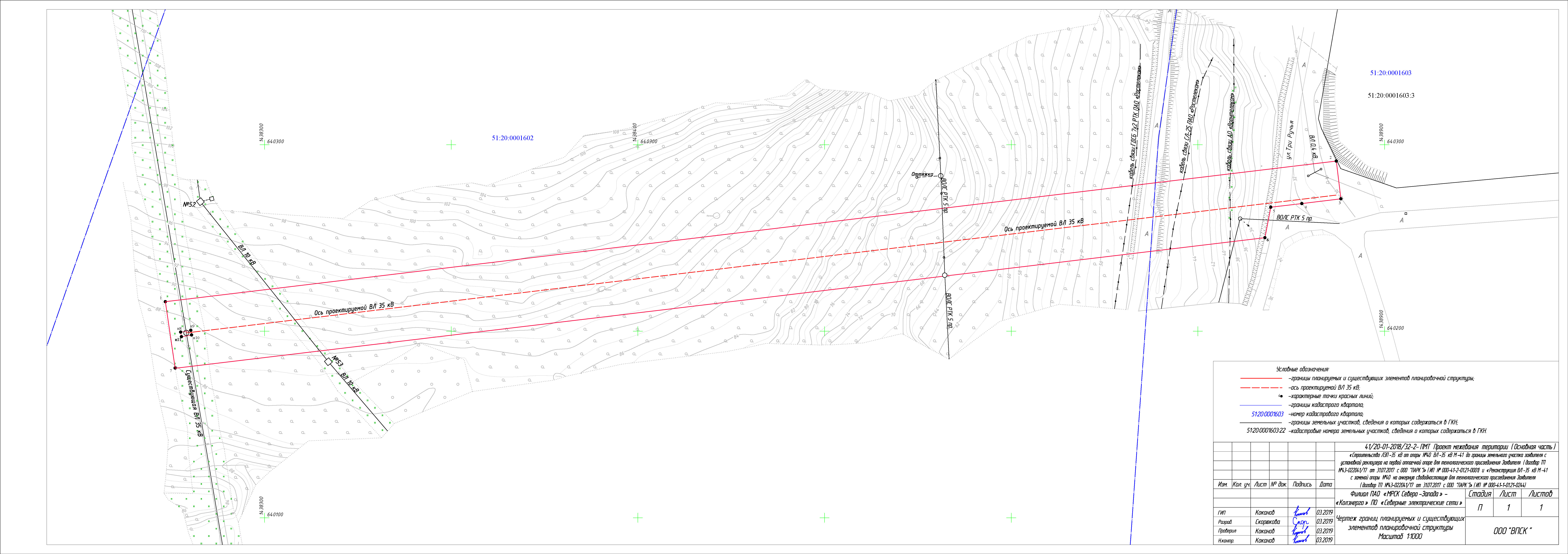 Чертеж красных линий, линий отступа от красных линий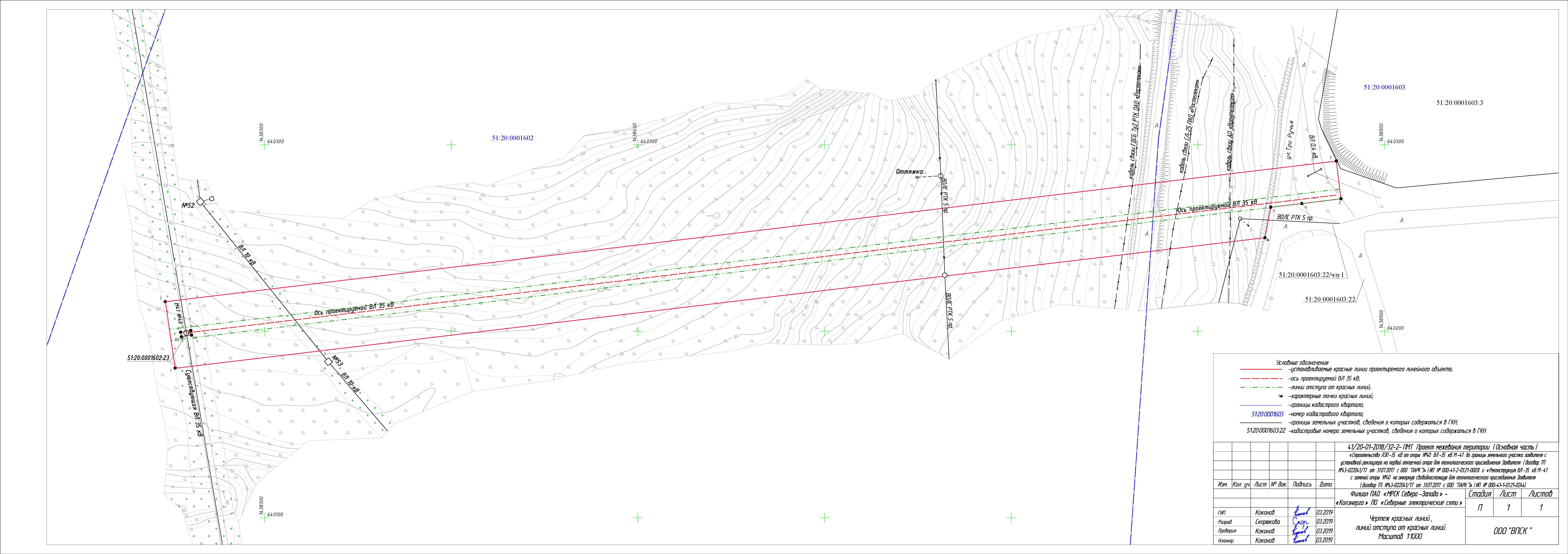 Чертеж границ образуемых и (или) изменяемых земельных участков, сервитутов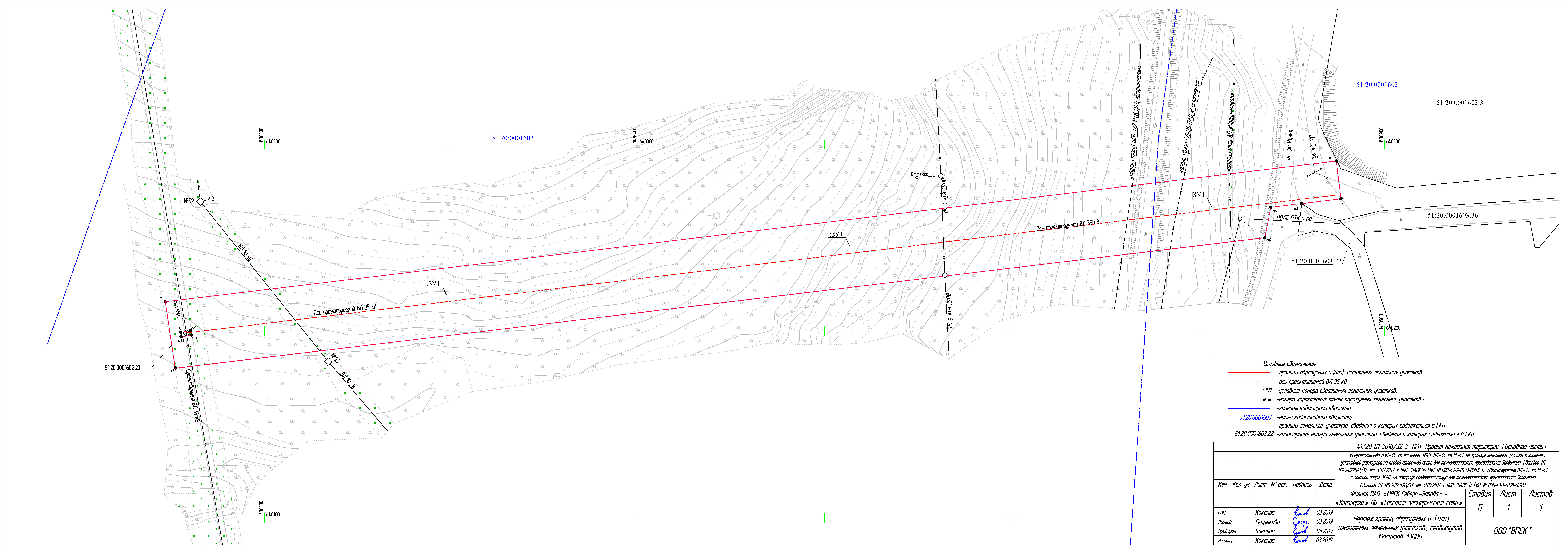 2. Проект межевания линейного объектаПроект межевания линейного объекта выполнен в соответствии с разработанной проектной документацией по проекту планировки территории линейного объекта, договором от 11.09.2018 № 41/20-01-2018/32 между филиалом ОАО «МРСК Северо-Запада» - «Колэнерго» (заказчик) и ООО «ВПСК» (подрядчик), технического задания на выполнение полного комплекса работ по линейному объекту, сведений государственного земельного кадастра, норм отвода земель для электрических сетей напряжением 0,4-500 кВ               СН 465-74, утвержденных постановлением Государственного комитета Совета Министров СССР по делам строительства от 22.07.1974 № 153, постановления Правительства РФ от 24.02.2009 № 160 «О порядке установления охранных зон объектов электросетевого хозяйства и особых условий использования земельных участков, расположенных в границах таких зон».Подготовка проекта межевания территории линейного объекта выполнена с учетом материалов и результатов инженерных изысканий, выполненных ООО «ВПСК» в 2018-2019 годах, в системе координат МСК-51.Подготовка проекта межевания территории осуществляется для определения местоположения границ образуемого земельного участка, предназначенного для строительства и размещения линейного объекта.Сформированные границы земельных участков позволяют обеспечить необходимые требования по строительству и охране ВЛ-35 кВ в условиях сложившейся планировочной системы территории проектирования.Объект планируется расположить на территории свободной от застройки.Границы земельных участков определены в соответствии с нормами отвода земель для электрических сетей напряжением 0,4-500 кВ СН 465-74, утвержденными постановлением Государственного комитета Совета Министров СССР по делам строительства от 22.07.1974 № 153, постановлением Правительства РФ от 24.02.2009 № 160 «О порядке установления охранных зон объектов электросетевого хозяйства и особых условий использования земельных участков, расположенных в границах таких зон».В соответствии с приказом Минстроя России от 25.04.2017 № 742/пр           «О порядке установления и отображения красных линий, обозначающих границы территорий, занятых линейными объектами и (или) предназначенных для размещения линейных объектов», красные линии, обозначающие границы территорий, занятых линейными объектами, устанавливаются по границам земельных участков (частей земельных участков), на которых (в том числе над и под поверхностью которых) расположены линейные объекты и которые предоставлены правообладателям таких линейных объектов, в том числе на условиях сервитута. Красные линии считаются установленными или отмененными со дня утверждения проекта планировки территории или со дня утверждения проекта межевания территории.Границы планируемых элементов планировочной структуры определены в соответствии с пунктом 7 приказа Минстроя России от 25.04.2017 № 738/пр «Об утверждении видов элементов планировочной структуры».Границы зон планируемого размещения линейных объектов, согласно постановлению Правительства Российской Федерации от 12.05.2017 № 564 «Об утверждении Положения о составе и содержании проектов планировки территории, предусматривающих размещение одного или нескольких линейных объектов», устанавливаются в соответствии с нормами отвода земельных участков для конкретных видов линейных объектов.В соответствии с Федеральным законом от 24.07.2007 № 221-ФЗ «О государственном кадастре недвижимости» проект межевания является основанием для подготовки межевого плана и, соответственно, государственного кадастрового учета земельного участка.2.1. Перечень и сведения о площади образуемых земельных участков,в том числе возможные способы их образованияЗемельный участок для строительства линейного объекта формируется из земель, находящихся в государственной собственности, по адресу: Российская Федерация, Мурманская область, город Мурманск, в границах кадастровых кварталов 51:20:0001602, 51:20:0001603.Площадь образуемого земельного участка 22 176 кв.м, категория             земель – земли населенного пункта - город Мурманск.На земельный участок площадью 22 176 кв.м планируется оформить краткосрочную аренду для строительства линейного объекта.Согласно проекту, по окончании строительства линейного объекта планируется сформировать земельные участки под каждой опорой в соответствии с постановлением Правительства РФ от 11.08.2003 № 486 «Об утверждении Правил определения размеров земельных участков для размещения воздушных линий электропередачи и опор линий связи, обслуживающих электрические сети».Минимальный размер земельного участка для установки опоры ВЛ-35 кВ определяется как площадь контура, отстоящего на один метр от контура проекции опоры на поверхность земли.2.2. Перечень и сведения о площади образуемых земельных участков, которые будут отнесены к территориям общего пользования или имуществу общего пользования, в том числе в отношении которых предполагаются резервирование и (или) изъятие для государственных или муниципальных нуждВ рамках данного проекта не планируется образование земельных участков, которые будут отнесены к территориям общего пользования или имуществу общего пользования, в том числе в отношении которых предполагаются резервирование и (или) изъятие для государственных или муниципальных нужд.2.3. Вид разрешенного использования образуемых земельных участков в соответствии с проектом планировки территорииВид разрешенного использования образуемого земельного участка определен в соответствии с проектом планировки территории линейного объекта, приказом Министерства экономического развития Российской Федерации от 01.09.2014 № 540 «Об утверждении классификатора видов разрешенного использования земельных участков».Вид разрешенного использования образуемого земельного участка - коммунальное обслуживание (описание вида разрешенного использования земельного участка - размещение объектов капитального строительства в целях обеспечения физических и юридических лиц коммунальными услугами, в частности: поставки воды, тепла, электричества, газа, предоставления услуг связи, отвода канализационных стоков, очистки и уборки объектов недвижимости (котельных, водозаборов, очистных сооружений, насосных станций, водопроводов, линий электропередач, трансформаторных подстанций, газопроводов, линий связи, телефонных станций, канализаций, стоянок, гаражей и мастерских для обслуживания уборочной и аварийной техники, а также зданий или помещений, предназначенных для приема физических и юридических лиц в связи с предоставлением им коммунальных услуг), код (числовое обозначение) вида разрешенного использования земельного участка - 3.1).Ведомость формируемого земельного участка2.4. Сведения о границах территории, в отношении которой утвержден проект межеванияКоординаты характерных точек образуемого земельногоучастка в системе координат МСК-51Координаты характерных точек красных линий в системекоординат МСК-51Координаты характерных точек планируемых элементовпланировочной структуры в системе координат МСК-512.5. Проект межевания линейного объекта. Графическая частьЧертеж материалов по обоснованию проекта межевания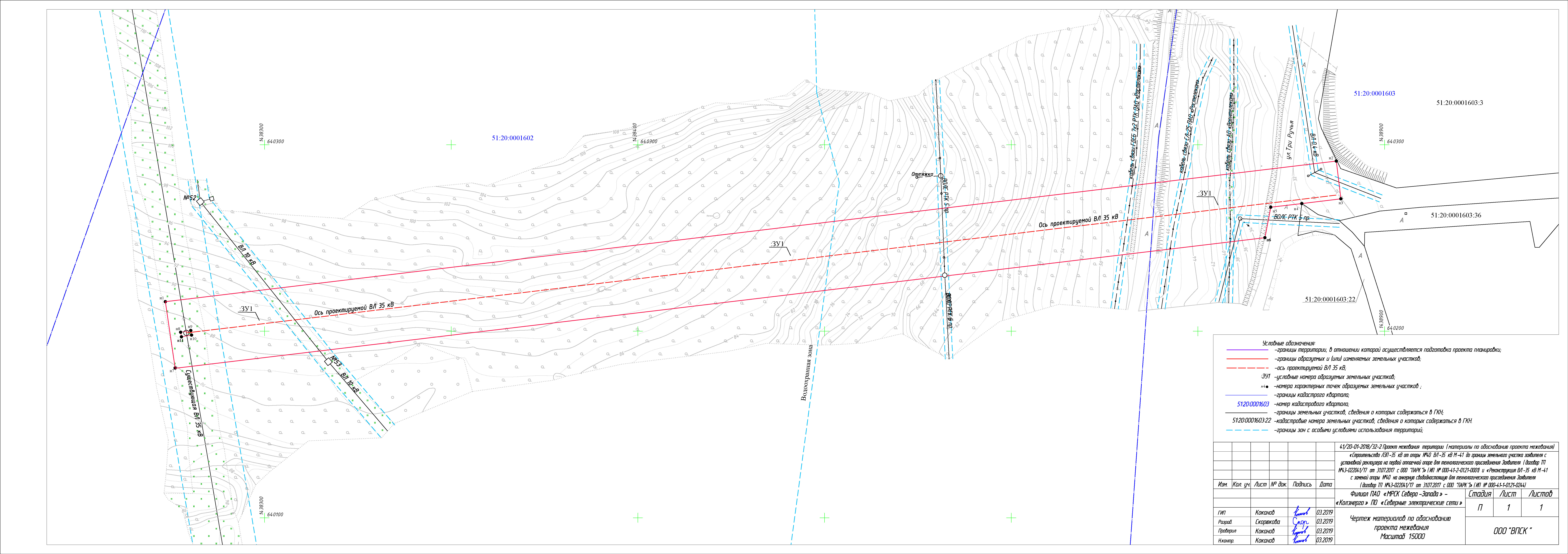 ___________________________________________________ПозицияНаименованиеПоказательПримечание1Тип ЛЭПВЛ2Номинальное напряжение, кВ353Количество цепей, ед.14Строительная длина ВЛ, км0,6165Подвешиваемый проводАС-120/193 провода(1 цепь)6Вид изоляцииПС-70Е7РеклоузерTER_Rec35_Smart1_Tie71шт.На проектируемой опоре№ 40/18Типы опор ВЛ8.1Анкерно-угловые опорыУ35-1+5–1шт.У35-1–2шт.8.2Промежуточные опорыП35-1–3шт.9Типы фундаментовСборные железобетонные фундаменты по типовому проекту 3.407.1-144. Скальные закрепления по типовому проекту 3.407-123 выпуск 3Обозначение характерных точек границКоординаты, м (МСК-51)Координаты, м (МСК-51)Обозначение характерных точек границX, мY, м1231640215.861438246.852640291.241438874.193640270.971438876.624640268.461438855.725640266.501438839.066640250.161438835.927640180.151438252.141640215.861438246.858640199.451438255.099640200.401438260.5010640197.931438260.9411640196.981438255.528640199.451438255.091640215.861438246.85№
п/пУсловный номерКатегория
земельПлощадь
(кв.м)Вид
разрешенного
использованияАдрес
(местоположение)Вид планируе-мого права12345671:ЗУ1Земли населенного пункта22176Коммунальное обслуживаниеРФ, Мурманская область, город МурманскарендаИтого22176№ точкиКоординатыКоординаты№ точкиXY1640215.861438246.852640291.241438874.193640270.971438876.624640268.461438855.725640266.501438839.066640250.161438835.927640180.151438252.141640215.861438246.85–––8640199.451438255.099640200.401438260.5010640197.931438260.9411640196.981438255.528640199.451438255.091640215.861438246.85№ точкиКоординатыКоординаты№ точкиXY1640215.861438246.852640291.241438874.193640270.971438876.624640268.461438855.725640266.501438839.066640250.161438835.927640180.151438252.141640215.861438246.85–––8640199.451438255.099640200.401438260.5010640197.931438260.9411640196.981438255.528640199.451438255.091640215.861438246.85